Najnowszy film Forda "Ratownicy" przedstawia wolontariuszkę słoweńskiej straży pożarnej, kultywującą rodzinną tradycję 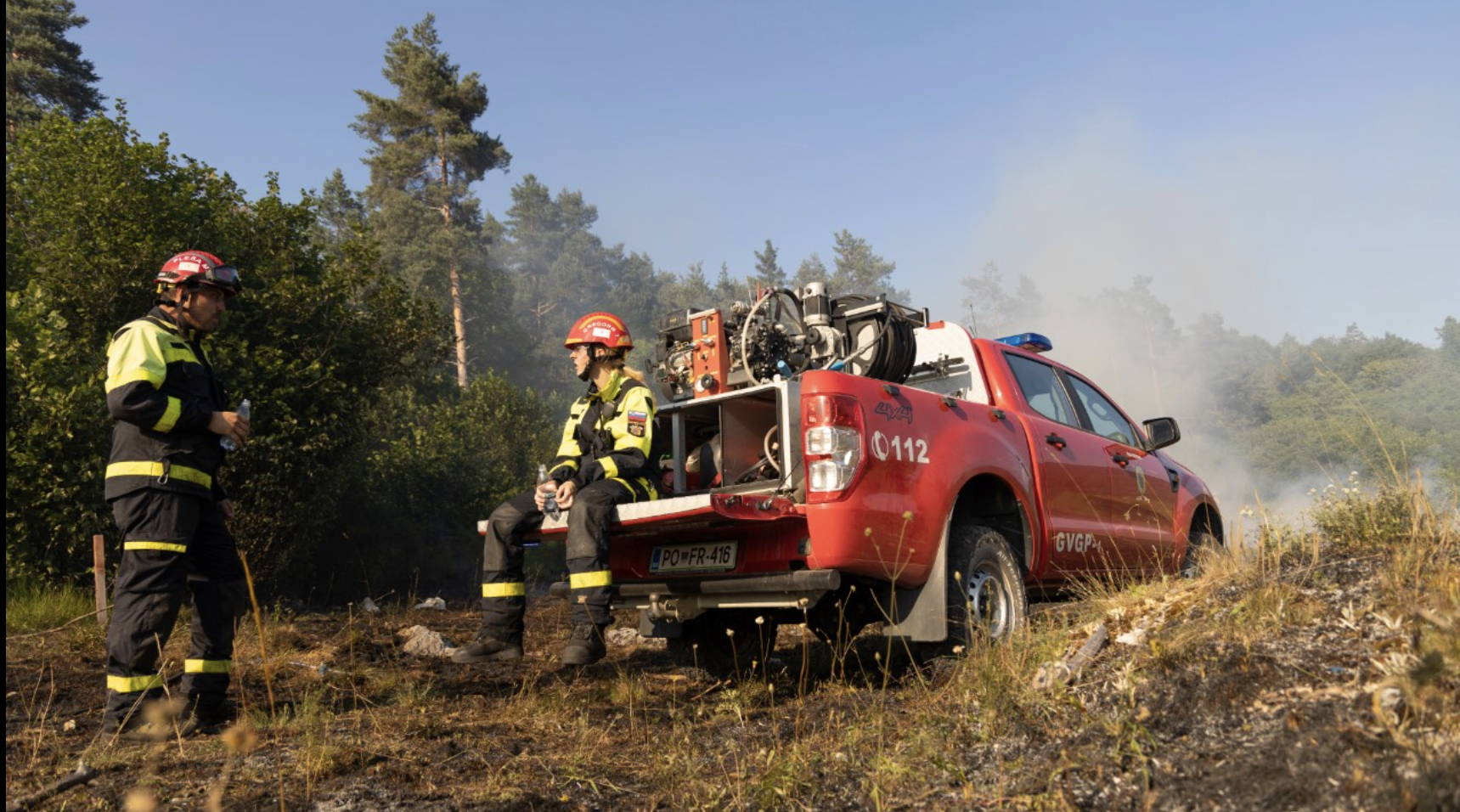 W lasach wokół Postojnej, w Słowenii, mała iskra może wzniecić duży pożar.Współczucie, odwaga, siła i przyjaźń – to, słowa kojarzące się Tjašy Gregorn ze służbą w ochotniczej straży pożarnej. Jest studentką projektowania graficznego i multimediów, jednak idąc śladami matki, cioci i wujka, pracuje jednocześnie w ochotniczej straży pożarnej w Postojnej w Słowenii. Nie jest to niczym niezwykłym, ponieważ w prawie każdej rodzinie w Słowenii jest ktoś, kto służy w ochotniczej straży pożarnej – twierdzi Tjaša. „Dziadków, rodziców, rodzeństwo – wszystkich nas łączy pasja ratowania życia” - wyjaśnia.Misje, takie jak dostarczanie wody pitnej do odległych gospodarstw domowych i pomaganie potrzebującym, są dla niej inspiracją, ale film ukazuje również kilka akcji ratunkowych, którym dzielnie stawiała czoła i poradziła sobie z ich skutkami z pomocą zgranego zespołu.    To ostatni odcinek pierwszej serii filmów Forda „Ratownicy”, pokazującej, co skłania bohaterów służb ratowniczych z Europy do ryzykowania własnym życiem i spieszenia z pomocą innym. Zarówno zawodowców, jak i ochotników, poświęcających prywatny czas, łączy współczucie i odwaga, odmieniająca ludzkie losy w chwilach największej potrzeby. Seria „Lifesavers”W każdym z odcinków serii kamery Forda uchwyciły trudne wyzwania, przed którymi stają ratownicy, służący swoim lokalnym społecznościom. Na serię składają się:Odcinek 1: Pogotowie ratunkowe w Walencji, Hiszpania Już dostępnyOdcinek 2: Nové Mlýny – Ratownictwo wodne, CzechyJuż dostępnyOdcinek 3: Ratownicy górscy z Derby, Wielka BrytaniaJuż dostępnyOdcinek 4: Pompiers 13 – Straż pożarna, FrancjaJuż dostępnyOdcinek 5: Bawarski Czerwony Krzyż, NiemcyJuż dostępnyOdcinek 6: Straż pożarna, SłoweniaJuż dostępnyCytaty„Strach, wszyscy się boimy. Nie ognia, ale o siebie nawzajem, abyśmy wrócili wszyscy, cała jednostka”.						Tjaša Gregorn, Słowenia„Nagranie tego odcinka nie przypominało żadnego innego, ponieważ straż pożarna jest tutaj bardzo głęboko wpisana w życie rodzin. Dla wielu jest to niemalże sposób na życie i tradycja. W innych odcinkach obserwowaliśmy poświęcenie i odwagę strażaków, ale w Słowenii uderzyło nas to, jak wiele znaczą oni dla społeczności. To było naprawdę niezwykłe.”Jerome Isaac, producent Ford LifesaversLinki i tagiWideo: Hashtagi: #FordLifesavers #Ford #FordRanger #CommercialVehicles #EmergencyService #FireBrigadeStrona: https://lifesavers.fordpresskits.com/mjasinsk@ford.comKontakt:Mariusz JasińskiFord Polska Sp. z o.o.  (22) 6086815   